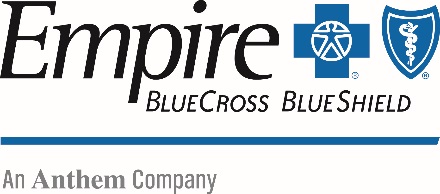 
Empire BlueCross BlueShield220 Virginia Avenue
Indianapolis, Indiana 46204	|||||||||||||||||||||||||||||||||||||||||||	*************************	Member Name	Member Address1	Member Address2	Member City, State, Zip[Send date – In December 1, 2015 format]MemberFirstName, here’s some important information about your drug planIngenioRx, our new pharmacy benefit manager, will start managing your prescription coverage on January 1, 2020.  The move to IngenioRx doesn’t change your prescription benefit, and it doesn’t change your medication coverage. IngenioRx will handle prescriptions for home delivery and specialty medications. Everyone who’s signed up for home delivery or specialty prescriptions will get more information in 
the next few weeks.  Get ready for IngenioRx. Make sure your pharmacy has 
your most recent member ID card on file. It’s available at empireblue.com. And check that your empireblue.com info 
and preferences are the way you want them. Have questions? Call the Pharmacy Member Services number on your ID card. Your Empire teamServices provided by Empire HealthChoice HMO, Inc. and/or Empire HealthChoice Assurance, Inc., dba Empire BlueCross and BlueShield.  Independent licensees of the Blue Cross and Blue Shield Association, an association of independent Blue Cross and Blue Shield plans. IngenioRx, Inc. is an independent company providing pharmacy benefit management services on behalf of the health plan.05963MUMENMUB